Tento projekt je financován z ESF (https://www.esfcr.cz/) prostřednictvím OP VVV (https://opvvv.msmt.cz/).Výzva č. 02_20_082 Akční plánování v územíPřítomni:
Mgr. Dana TužilováMgr. Radka DinkováMgr. Jan KrtičkaMgr. Olga Krátká, DiS.Mgr. Hana VrbováIng. Alena PospíšilováProgram jednání:Úvod, přivítáníInformace o ukončeném projektu MAP II ORP LounyPředstavení projektu MAP III ORP LounyDiskuse – Pracovní verze - Revize SWOT analýz v povinných tématechProblémové oblasti - Náměty na možnosti řešeníOrganizace a harmonogramEvaluační plán projektuÚkolyDiskuse, závěr jednáníPrůběh jednání:1. bod jednání: Úvod, přivítáníJednání bylo zahájeno ve 13:00 hod. Ing. Alena Pospíšilová v úvodu všechny přivítala na prvním jednání PS v rámci nového projektu MAP III a poděkovala za účast. Členové PS schválili program jednání.2. bod jednání: Informace o ukončeném projektu MAP II ORP LounyPro rekapitulaci a přehled shrnula manažerka projektu dosavadní informace z realizovaného projektu MAP II. Realizace projektu probíhala v období 01. 07. 2019 – 31. 12. 2022, tj. 42 měsíců s rozpočtem přes 10,8 mil. Kč. Při tomto bodu byly shrnuty realizované aktivity a byl stručně připomenut proces tvorby MAP.3. bod jednání: Představení projektu MAP III ORP LounyPo informacích o projektu MAP II ORP Louny byl představen projekt MAP III ORP Louny. Projekt je oproti MAP II ORP Louny odlišný zejména v absenci implementačních aktivit projektu a je koncipován spíše jako přípravný projekt pro realizaci navazujícího projektu MAP IV ORP Louny. Při realizaci bude probíhat standardní proces aktualizace Strategického rámce dokumentu, SWOT analýz, evaluace projektu, jako tomu bylo v realizaci předchozího MAP. Struktura pracovních skupin je taktéž zachována, tedy:PS pro rozvoj matematické gramotnosti;PS pro rozvoj čtenářské gramotnosti;PS pro financování;PS rovné příležitosti.Současně celý standardní proces realizace projektu MAP povede k přípravě na projekt MAP IV ORP Louny. Velká pozornost je a bude věnována k mapování aktuálních potřeb škol, sběru podnětů opatření, která by dané potřeby naplňovala a následně budou tvořeny Akční plány na stanovená období, které budou obsahovat zároveň aktivity, možné k využití při realizaci v navazujícím projektu MAP IV, od zapojených subjektů do MAP.  Pro účely agregace dat s podněty k realizaci dojde k vytvoření sdíleného dokumentu, kde budou všechny podněty dostupné na jednom místě pro všechny zapojené subjekty a osoby do projektu. Následně bude na základě zjištěných dat ze strany realizačního týmu provedena kategorizace a preference jednotlivých podnětů, které budou realizačním týmem zapojeny následně do plánu aktivit MAP IV. 4. bod jednání: Diskuse – Pracovní verze - Revize SWOT analýz v povinných tématechČlenové PS diskutovali nad pracovními verzemi SWOT analýz v povinných oblastech. Manažerka projektu rozvedla diskusi k hodnocení a výsledkům realizovaného šetření na školách v povinných tématech SWOT analýz, které probíhalo v období 1-2/2023. SWOT analýzy budou formálně upraveny do konečného výstupu a schváleny členy PS elektronicky (duben/květen), před plánovaným Řídícím výborem MAP – květen 20235. bod jednání: Náměty na možnosti řešení problémových oblastíV tomto bodě členové PS diskutovali nad problémovými oblastmi z oblasti MGOblast MŠ1. Nejvíce vnímané problémové oblasti:Časová tíseň pedagogůMálo času na klidnou individuální práci s dětmiNedostatek financíProškolení zaměstnancůUpevňování matematických pojmů a dovedností v reálném životěVybavení škol didaktickým materiálem a pomůckamiFinance na nákup pomůcek a na vysílání pedagogů na seminářePodpora individuální práce s dětmi s mimořádným zájmem není někdy možná s ohledem na vysoké          počty dětí ve třídáchDěti musíme do této oblasti vtahovat pomocí IT technologií a pomůcekKompetence učitelek MŠSemináře k tématu matematické gramotnostiAdministrativní a časová zátěž pro pedagogyNedostatek příležitostí ke vzdělávání pedagogických pracovníků v oblasti matematické           pregramotnostiNedostatek stabilní finanční podporyNízká vybavenost a malé financeSdílení s jinými MŠ2. Možné příčiny definovaných problémových oblastíUčitelky nemají časovou kapacitu při plném úvazku sdílet zkušenostiVelké počty dětí ve třídáchFinanceNeatraktivní vzdělávací nabídka, učitelé se této oblasti bojíVzhledem k lokalitě některých škol není možné udržovat časté kontakty s jinými školamiMalý zájem už i z domova, více je zajímají digitální pomůckyTéto oblasti se dosud nevěnovala dostatečná pozornostNezájem pedagogů, malá nabídka akcíAdministrativní nároky na ředitele školNedostatek kvalitního vzděláváníVšeobecné zdražováníFinance a nedostatečné množství školení DVPPČasový prostor3. Možná opatřeníCílené semináře na pracovišti MŠZařazení námětů na skupinovou práciVýměnné praxeNávštěvy odborníků a ukázkové činnosti s dětmiDokoupení literaturySdílení zkušeností s učiteli z jiných škol, školení na digitální pomůckySetkání učitelek MŠ na daná témataZakoupení pomůcek a vzájemné sdíleníSemináře, školení pro PPSpolečná projektová dopoledne MŠ a ZŠ spolupráce se základními školamiPraktické semináře přímo ve třídách s dětmi a odborníkemWorkshop pro učitelky MŠ – práce s digitálními pomůckami, sdíleníSdílení mezi MŠSemináře k tématuInteraktivní pomůckyOrganizování soutěží v oblasti matematické gramotnostiOblast ZŠ1. Nejvíce vnímané problémové oblasti:Oblast výuky matematiky v cizím jazyce, přehlcení pedagogů administrativní zátěžíNízká časová dotaceNesystémovost a decentralizace celkového systému školstvíNepodnětné prostředí rodiny, obava žákaPorozumění zadání a koncentrace žákaMatematická gramotnost spočívá v potřebě žáka opakovaně zažívat radost z úspěšně vyřešené úlohy pochopení nového pojmu, vztahu, argumentu nebo situace a v důvěře ve vlastní schopnosti.Sdílení s ostatními školamiPersonální a finanční zajištění výuky, chaotická podpora MŠMT2. Možné příčiny definovaných problémových oblastí:Nadměrná zátěž ostatní administrativy, požadavky MŠMT, kraje, městaNedostatek času pracovat s chybou, s různými úsudky, rozvíjení logického myšleníPodfinancovaný resort a nezájem státuNedostatek mladých pedagogů, rodinné prostředí, neochota učit seNedostatek pozornosti a nízká motivace k učeníVelký počet žáků ve třídáchZahalenost legislativní náročnostíMožnost kvalitního dalšího vzdělávání3. Možná opatřeníPodpora volnočasových a komunitních aktivitSjednocení systému na lokální úrovni a předání požadavků pedagogické komořeProjektové dny na podporu motivace žáka k učení. Kroužky.Uvolnění administrativní náročnostiSetkávání – spolupráce ZŠ, spolupráce ZŠ a MŠ, projekty, soutěžePrvotní návrhy členů pracovní skupiny na aktivity spolupráce a aktivit škol, vztahující se k oblasti matematické gramotnosti a řešení problémových okruhůa. Seznámení se a případné zavedení metody ABAKUb. Společné akce mezi ZŠ a MŠ na podporu matematické pre/gramotnosti Např. návrh společné akce - soutěže – Cesta za pokladem může být někdy trnitáPopis akce:Každá MŠ bude mít přidělenou základní školu.Pokud je ve městě více MŠ, lze jedné základní škole přidělit více mateřských škol. Do akce se poté může zapojit více pedagogů – tříd ZŠ.Žáci základní školy pod vedením vybraného pedagoga připraví pro děti z MŠ provázané úkoly související s oblastí matematiky přímo ve své základní škole. Jednotlivé úkoly jsou plně v kompetenci jednotlivých škol. Při vymýšlení úkolů lze použít robotické hračky nebo jiná zařízení a pomůcky (iPady, notebooky, podpůrné materiály – pracovní listy), které pomohou dětem z MŠ úkoly plnit.Děti z MŠ - předškoláci přijdou na přiřazenou základní školu, kde pod vedením žáků základní školy budou jednotlivé úkoly plnit.Výsledek – jakmile děti splní na dané škole úkoly, získají v závěru písmenko. Písmenko s pomocí žáků ZŠ vloží do tabulky, která bude sdílena online.Jakmile bude soutěž zrealizována na všech školách, mohou děti z MŠ za pomoci svých učitelek sestavit z písmenek v tabulce větu, ze které získají informaci, kde se nachází poklad.c. Společná soutěž pro žáky ORP LounyPopis akce:Zapojené školy pověří vždy jednoho pedagogického pracovníka ze školy.Schůzka vybraných pedagogických pracovníků – společně vytvoří námět a úkoly soutěže.Soutěž konaná v jeden den na zařízeném místě.Soutěžící:Např. Žáci 9. ročníků  - skupinky cca 5 žáků plní daný úkol až na daném místě. Úkol by měl být komplexní, aby žáci prokázali nejen matematické schopnosti, ale také dovednosti digitální a schopnost porozumění textu.d. Robotika – workshopy s dětmi a žákyPopis akce:Realizace vzájemných návštěv odborníků, pedagogických pracovníků se zaměřením na využívání robotických pomůcek a samotných žáků základních škol, kteří již s pomůckami umí zacházet do mateřských i základních škol za účelem realizace sdílených workshopů a předávání zkušeností s využíváním robotických pomůcek.Ukázky jak pro děti, žáky tak i PP.Zapojení i pořízených robotických sdílených pomůcek v rámci projektu MAP.Cíl: Podpora matematické a digitální pre/gramotnosti, Podpora spolupráce mezi MŠ a ZŠ ORP Louny4. Téma - Fiktivní podnikáníPopis akce:K realizace této akce pověřen dohlížející pedagog za zúčastněnou ZŠ.Pro inspiraci všem pedagogům zaslána Obecná metodika programu Business Games – podnikatelské kompetence do škol k prostudování.Následně realizována společná diskuse pověřených pedagogů a ředitelů ze základních škol se členy RT k nastavení osnovy akce, dle které se bude postupovat.Poté byly na jednotlivých školách vytvořené libovolné týmy žáků.Každá ze skupin přemýšlí nad námětem, vyhledává dostupné informace.Dojde k rozdělení rolí v týmuPříprava fiktivní firmy – fiktivního podnikání – zpracování námětu, vyhledávání informací, zpracování finančního plánu apod.Příprava prezentaceZávěrečné vyhodnoceníSoučasně zástupci pracovní skupiny definovali další náměty na společné aktivity, které nejsou sice přímo spojené s oblastí matematické gramotnosti, ale považují je za velmi potřebné.a. Návštěvy žáků SŠ na ZŠb. Návštěvy odborníků z povolání do ZŠc. Exkurze pro ředitele za účelem sdílení mimo území ORPd. Možnost zajištění exkurzí za poznání řemesel či do podniků e. Návrhy na odborná školeníPsychologická školení – Syndrom vyhoření u PPPsychologická školení – Poruchy chování, osobnosti – Andrej DrbohlavFormativní hodnocení – myslím, že je to poměrně důležité školení s ohledem na plánovanou situaciPaedDr. Renata Wolfová – odborník – Matematika názorně nejen pro žáky s dyskalkulií – pro PP 1. – 3 třídy.f. Setkání zástupců zřizovatelů škol a ředitelů MŠ a ZŠ - kompetence a povinnosti (spádovost, povinnost zřizovatelů zajistit docházku, společné školské obvody ap.) g. Cvičná třída pro předškolákyMísto:		Základní škola Louny, Prokopa HoléhoPopis akce:	Pravidelné setkávání předškoláků v prostorách školy·      Cca 1x za měsíc (říjen – květen)·      Časový rozsah 1 setkání pro děti = 45 minut·       Učebna 1. stupně: klasické lavice, koberec, relaxační prvky, interaktivní tabule, magnetická tabule, informační a komunikační technologie, další pomůcky, materiály, hry.·      Umožnit předškoláčkům poznat i další prostory školy (ŠD, tělocvična)·      Zapojit také děti s odklady školní docházky – podpořit děti ze sociálně slabších rodin a předejít tak ji jejich neúspěšnému zahájení školní docházky.·        V době činnosti předškoláčků je možné umožnit rodičům v prostorách školy setkání s odborníky:-                  Speciální pedagog-                  Psycholog-                  Logoped-                  Učitel AJ apod.Cíl:·      Seznámit předškoláčky se školním prostředím, zejména klasickou třídou·      Usnadnit předškoláčkům přechod z MŠ do ZŠ·      Posílit percepce předškoláčků, které jsou důležité pro úspěšné zahájení školní docházky.·       (grafomotorika, sluchová percepce, zraková percepce, hrubá a jemná motorika, rozvoj řeči a všech jazykových rovin, rozvoj paměti, pozornosti, myšlení, matematická pregramotnost, čtenářská pregramotnost..)·       Předejít neúspěšnému zahájení školní docházky.·       Seznámit rodiče s vhodnou domácí přípravou předškoláků na nástup do 1. třídy (např. sebeobsluha, správné sezení a úchop psacího náčiní..)·       Seznámit rodiče s vhodnými materiály a pomůckami pro předškoláčky (pracovní listy, knihy, hry)6. bod jednání: Organizace a harmonogramV průběhu měsíce března bude probíhat práce na finálním výstupu SWOT analýz, které budou moci členové PS připomínkovat elektronicky.Schválení SWOT analýz proběhne před konáním ŘV, který je plánován na měsíc květen. V průběhu dubna bude také probíhat sběr investičních záměru do Strategického rámce MAP, který bude taktéž schválen na květnovém ŘV. Po květnovém ŘV bude následně sběr investičních záměrů probíhat v období květen – listopad. V červnu a září budou probíhat další setkání PS. Na podzim bude probíhat velké informační setkání. Na konci roku opět proběhne schválení Strategického rámce i dalších souvisejících dokumentů s MAP a realizace projektu bude ukončena.7. bod: Evaluační plán projektuDo programu byl zařazen také bod schválení Evaluačního plánu projektu MAP. Alena Pospíšilová představila strukturu dokumentu. Následovala diskuse členů PS nad dokumentem samotným. Všichni přítomní členové PS schválili tuto verzi Evaluačního plánu bez připomínek.8. bod jednání: ÚkolyČlenové PS v průběhu dubna prostudují zpracované výstupy a budou vyzvání k připomínkám a k následnému schválení dokumentů:SWOT 3 analýzy v povinných tématech ZŠ a MŠSWOT ZŠ v ostatních tématechSWOT MŠ v ostatních tématechInvestiční priority MŠInvestiční priority ZŠProblémové oblasti MŠProblémové oblasti ZŠSWOT 3 v prioritních oblastech v území ORP Louny9. bod jednání: Diskuse, závěr jednáníAlena Pospíšilová všem členům poděkovala za účast na jednání a požádala členy o součinnost při schvalování dokumentů, které bude následovat. Jednání PS bylo ukončeno v 15:00 hod.Zapsala dne: 7.3. 2023, Ing. Alena Pospíšilová – hlavní manažer projektu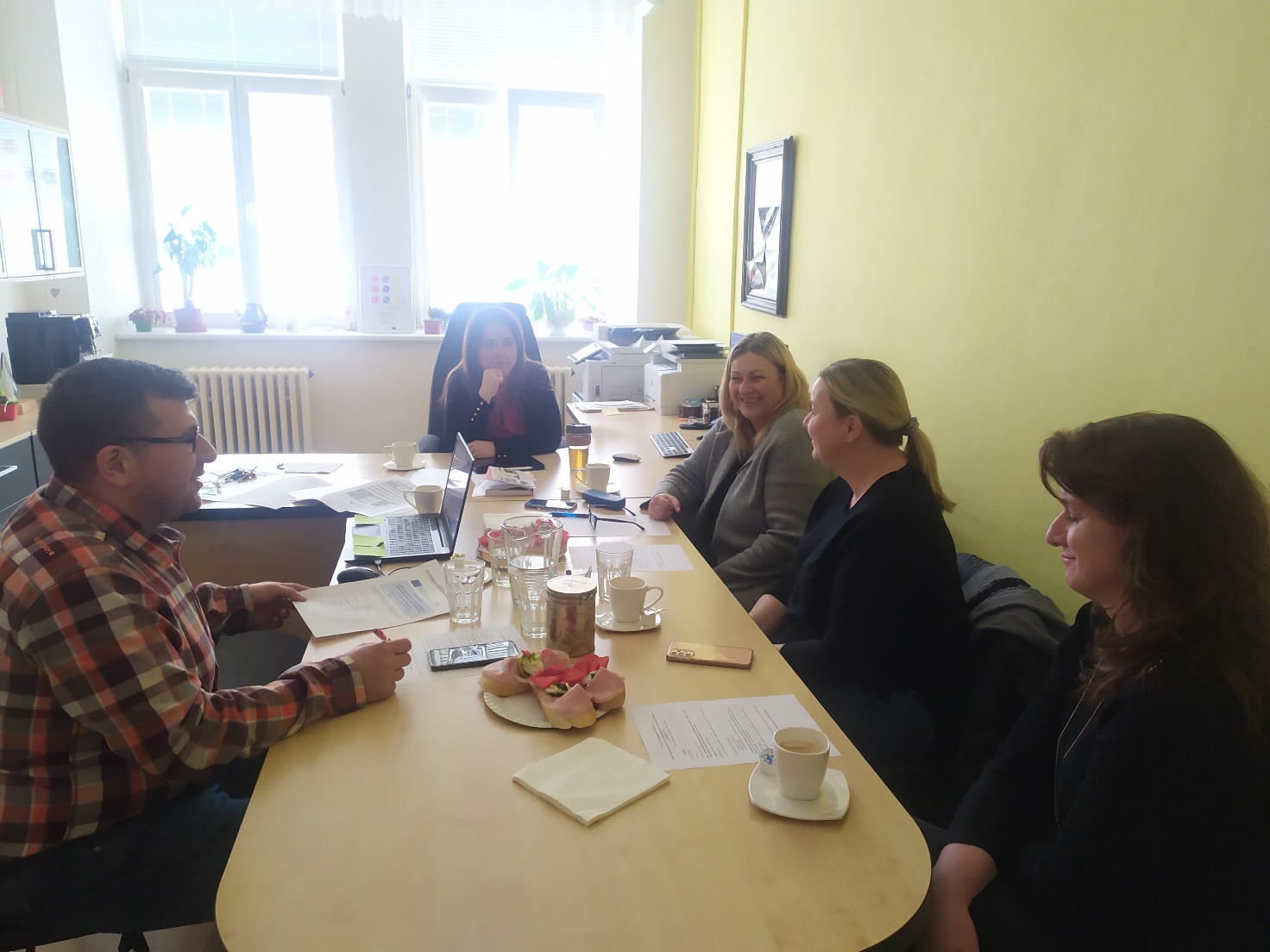 Datum konání07. 03. 2023Čas konání13:00Místo konáníZákladní škola J.A. Komenského Louny, Pražská 101 (kancelář ředitelky školy)